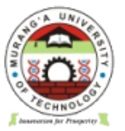                                 MURANG’A  UNIVERSITY OF TECHNOLOGYUNIVERSITY EXAMINATIONS 2012/2013 2ND YEAR 1ST SEMESTER EXAMINATION FOR THE DEGREE OF BACHELOR OF SCIENCE ACTUARIAL SCIENCE (REGULAR) COURSE CODE: SAS 303COURSE TITLE: ESTIMATION THEORYDATE: 12/4/2017				TIME: 9.00-11.00 AMDURATION: 2 HOURSINSTRUCTIONSThis paper consists of 5 Questions. Answer Question 1 (Compulsory) and any other 2 questions.Write your answers on the answer booklet provided.QUESTION ONE (20 MARKS)Distinguish clearly the terms sufficiency and completeness as used in estimation theory.  (4marks)Consider the probability density function For the true value of c, find the MME of  					(5marks)Let    be iid binomial (n,P) random variables. Find the Cramer-Rao lower bound for 								(6marks)Let ,  be a random sample of size n from Show that  is biased for and state the amount of bias.						(4marks)Suppose we have a random sample of size 2n from a population denoted by and  , Var (X) = . Let   ,  be two estimators of. Which is the better estimator of 						(5marks)It is largely thought that the average daily intake of dairy products differ significantly between the urban male and female. A survey of 50 urban men and women yielded the following results. Based on both a 95%  and a 99% confidence intervals accept or refute the above claim.												(6marks)	QUESTION TWO (20 MARKS)Let  be iid random variables from the uniform distribution. Show that
is a consistent estimator of                                                                                     (8marks)Use the Lehmann Scheffe method of construction of minimal sufficient statistics to find the minimal sufficient statistic for  given   are iid random variables from                                                                                                     (7marks)Let X be gamma random variable with probability density function Show that  belongs to a 1- parameter exponential family whenever p is known.							 (5marks)	QUESTION THREE (20 MARKS)Let    are iid random binomial (1,P) random variables. A biased coin is tossed n times with probability of success as P. Show that to estimate P it is sufficient to know the statistic  (6marks)Let    are iid   random variables. Find the UMVUE of                                                                                                                               (9marks) Based on the data below, obtain estimates of the UMVUE established for the three parameters in b above. 												        (5marks) QUESTION FOUR (20 MARKS)Suppose 
Derive  hence propose the MME for .		  (9marks)Let   be iid  poisson random variables with Obtain Fisher’s information for estimation of   hence give the C.R.L.B for estimation of .                                                  						 (5marks)    Two insurance companies are selling a new product that targets the middle class and the elite in society. A random survey yielded the following information on the attitude of the intended market towards this product.  Estimate the difference in the true proportions favoring the new product with a 99% confidence interval.						(4marks)If both samples are pooled into one. Find a point estimate for the proportion that favors the new product and give the margin of error.	(2marks)QUESTION FIVE (20 MARKS) Let   . Find a complete sufficient statistic for.		   (5marks)Let   be a random sample for a binomial random variable X with parameter (m,p) where m is assumed to be known and p unknown. Derive the general MLE of p hence an exact estimate given  (7marks)Two random samples on the average score on an aptitude test were tabulated as shownObtain a 90% confidence interval for the difference of means and comment on it. (8marks)gendermalefemaleSample mean756762Sample standard deviation3530observation3581013172226frequency3810127532Middle classeliteSample size50100Number favoring new product3865Sample ASample ASample BSample Bscorefrequencyscorefrequency141226233534434656556665747383869294101102